ELKHART AND ST. JOSEPH COUNTIES HEAD START CONSORTIUM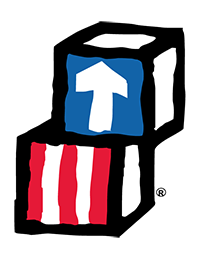 VISION SCREENINGDate:______________Name:______________________________ Date of Birth:_________School:________________________________Results (circle one): 	Pass	Fail	Need rescreen	Completed results pendingScreened By: _______________________Circle one:	Head Start Staff		School Nurse	Other____________Date Rescreened: ____________________Results (circle one): 	Pass		Fail		Need Formal EvaluationScreened By: _______________________Circle one:	Head Start Staff		School Nurse	Other____________Follow up evaluation		yes		no Results___________________________Received glasses		yes		no Staff Signature _________________________________